Convocazioni Squadre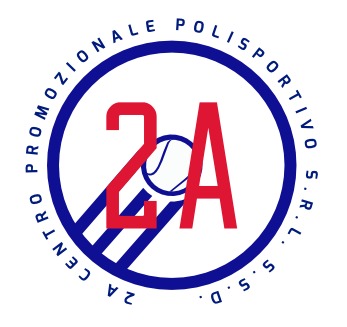 Campionato: U15 Grande slam                 VS: Tc FirenzuolaIncontro: in casaIl giorno Sabato 13 Gennaio ritrovo alle ore 14:45 c/o Polisportiva 2A      Giocatori:francioso matteoMannelli PietroBetti AlessioManetti emanuele